Santa Cruz County Reading Association’sSCHOOL SITE MEMBERSHIPAn excellent way to support teachers in their literacy instructionWith an annual school site membership of just $140, your school will receive…One free membership for the principal to the Santa Cruz County Reading Association and the California Reading Association. Passes for 4 teachers to attend SCCRA’s 2018-19 sessions One professional journal, The California Reader, each quarter (4 total) for all members including the principalReduced fees for CRA’s annual institute 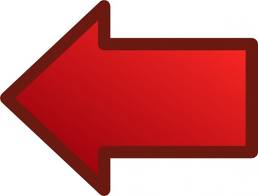 Please complete and return the bottom section of this form with your check for $140 made payable to CRA. A School Site Membership is valid for one school year. ----------------------------------------------------------------------------------------THE DUES FOR A SCHOOL MEMBERSHIP IS $140.Principal Name __________________________ School________________________School Address______________________________  City_____________________ Zip___________			   District_____________________________________  Contact number______________________________Email _____________________________________Make checks payable to CRA and mail* to: Lauren Pomrantz1959 Merrill St.Santa Cruz, CA. 95062*You can also use the PONY mail to register your school site. PONY mail can be sent to:LAUREN POMRANTZ at Del Mar Elementary.The Santa Cruz County Reading Association is a nonprofit, tax exempt, nonpolitical affiliate of the California Reading Association and the International Literacy Association. Our mission is to help promote literacy locally, nationally, and internationally. Please visit http://sccra.edublogs.org/ for more information.